Проект «Дітям Голосієва - сучасне обладнання»Придбання музичного та мультимедійного обладнання для дитячо-юнацьких клубівМета: забезпечення якісного та високого рівня музичного оформлення в організації культурно-масової роботи, створення умов для всебічного розвитку дітей засобами інноваційних технологійНайменуванняОписКількістьЦіна, грн.ВартістьФото1Проектор Epson EB-X41 (V11H843040)Фізична роздільна здатність: 1024x768Колірна яскравість: 3600 ЛмРівень контрасту: 15000:1Співвідношення сторін зображення: 3:4Джерело світла: лампа розжарюванняДіагональ екрана: 0.76 - 7.62 м Рівень шуму: 28 дБВходи: 1 x VGA (Mini D-sub 15pin),1 x HDMI, 1 x Композитний відеовхід (RCA), 1x RCA (Audio), 1 x USB Type-A, 1 x USB Type-B.Відеостандарти:, M-PAL, N-PAL, PAL 60, NTSC, NTSC 4.43, SECAM, HDTV, PALВбудований динамік: 2 ВтМоніторинг та керування через мережу: Quick CornerАвтоматична корекція трапецеїдальних викривленьПерегляд відео та зображень з USB флеш-накопичувачівКомплектація: проектор, кабель живлення 1.8 м, кабель для під'єднання до ПК з 15-контактним роз'ємом D-Sub (n/n) 1.8 м, пульт ДК, чохол, посібник користувачаРозміри (ШхВхГ): 237 х 302 х 82 ммВага: 2.5 кгПроекційне відношення: 1-1.2Яскравість: 3600 ANSI люменівТехнологія, матриця: LCD: 3 х 0.55" P-Si TFTКолір: білий113540,0013540,00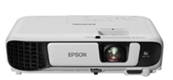 2.Екран Logan PRM4 настінний з механізмом повернення 120 "(4: 3) 240 х 180Розмір: 240 х 180 смСпіввідношення сторін: 3:4Тип покриття: матове вінілове полотно білого кольоруТип: настінний з механізмом повернення15500,005500,00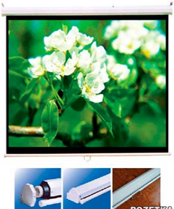 3.Інтерактивна дошка Newline Truboard R5-900EДіагональ активної поверхні: 92"Аспектне співвідношення: 16:10Покриття: керамічнеГарячі клавіші: по 15 клавіш з лівого та правого боківТип рамки: метал, колір-сірийMulti-Touch: 10 торканьКерування: пальцем або стилусомКолір - темно-сірийРоздільна здатність: 32767*32767Швидкість реагування: 125 точок Точність: 1 ммІнтерфейс: USBДовжина кабелю USB: 5 мПідтримка драйверів: Win 7/Win 8/Win 10 32 bit or 64 bitПрограмне забезпечення: Teach Infinity Pro з функцією створення інтерактивного класу, українська локалізація133840,0033840,00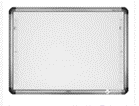 4Стійка для акустичної системиSoundKing SKSB400BРегульована висота: 1020 - 1600 мм;Матеріал: стальПластикові затиски, гумові ніжкиДіаметр посадкового місця: Ф = 35 ммВага: 3 кг;Колір: чорний2545,001090,00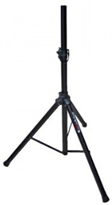 5.Акустична система ALTO PROFESSIONAL TS215WДинаміки (конфігурація): 1 x 15"Рейтинг потужності: 401-600 ВтКатегорія: активна акустична колонкаМатеріал корпуса: пластиковий корпусКількість смуг: 2-смуговаЖивлення: від мережіКолір: чорнийФорма корпусу: прямокутнаЧутливість: 95 дБМін. частота відтворення: 40 - 54,9 ГцМакс. частота відтворення: 20 - 24,9 кГцПлоща озвучування: 30 м2 та більшеГарантія: 12 місяцівВага: >15 кг213700,0027400,00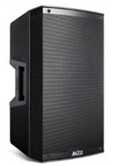 6.Мікшерний пультAlto Professional ZMX122FXВходи: перемикач (footswitch), лінійний вхід 1/4", RCA, AUX 1/4", XLR, Вихід на навушники 1/4"Еквалайзер: 3-смугові еквалайзериЕфекти: 24 біти DSP ефекти AlesisОпір: мікрофонний вхід: 3.9 кОм, Живлення: 18 В, 1500 мА (від зовнішнього блока)Споживана потужність: 27 ВФантомне живлення для конденсаторних мікрофонів +48 ВРозміри: 25.6 x 25 x 7.2 смВага: 2.25 кгКількість каналів: 8Гарантія: 12 місяців15333,005333,00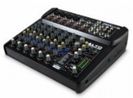 7.Ноутбук HP 250 G6 (4LT02EA) Dark AshДіагональ екрана: 15.6" (1366x768) WXGA HDПроцесор: двоядерний Intel Core i3-7020U (2.3 ГГц)Частота оновлення екрана: 60 ГцОбсяг оперативної пам'яті: 8 ГБОпераційна система: Windows 10 ProКолір: чорнийПокоління процесора Intel 7-е Kaby LakeОб'єм накопичувача: 128 ГБ SSDКількість слотів для опер. пам'яті: 2Вага: 1.86 кгТип оперативної пам'яті: DDR4-2133 МГцДодаткові можливості: веб-камера, вбудований мікрофон, вбудовані стереодинаміки, підтримка технології HP придушення шуму.Графічний адаптер: інтегрований,Intel HD Graphics 620Мережеві адаптери: Wi-Fi 802.11acБ, Bluetooth 4.2, Gigabit EthernetРоз'єми та порти введення-виведення: 2 x USB 3.1/1 x USB, 2.0/VGA/HDMI/LAN (RJ-45) комбінований аудіороз'єм для навушників, мікрофона, SD кардридерХарактеристики батареї : 3-елементний літій-іонний акумулятор, 31 Вт*годГабарити (Ш х Г х В): 38 x 25.38 x 2.38 смКомплект постачання: ноутбук, батарея, адаптер живлення, документаціяГарантія: 12 місяців117000,0017000,00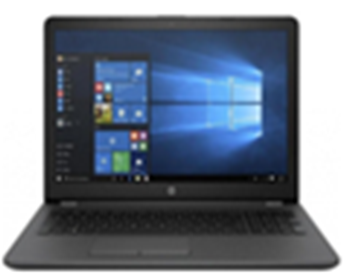 9.Принтер Epson L364 (C11CE55402) + USB cableТехнологія друку: струменевий друкМаксимальна роздільна здатність друку: 5760х1440 dpiРоздільна здатність сканування: 600x1200 dpiРоздільна здатність копіювання: 600x1200 dpiФормат і щільність паперу: A4Щільність: 64 ~ 255 г/м²Формат фотографій: 9x13, 10x15, 10x18, 13x18, 13x20, 20x25Сфера друку: 210 x 297 ммОпераційні системи: Windows і OS XСпоживана потужність: 10 ВтІнтерфейс: USB 2.0Вага (кг): 4.4Друкування на фотопапері, картках, конвертахТип чорнила: водорозчинніТип сканера: планшетнийТип датчика: CISМаксимальний формат оригіналу: А4Максимальний розмір сканування: 216x297 ммРозміри (Д х Ш х В): 300 x 482 x 145 ммКомплект постачання: БФП; 4 контейнери з чорнилами (чорний, блакитний, пурпурний, жовтий); кабель живлення; CD з програмним забезпеченням і драйверами для Windows і OS X; посібник з установки.15200,005200,00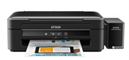 Радіосисткма AKG WMS40 MINI 2 VOCAL SETРоз'єми: 6.3 мм jackТип живлення: батарейка AA (час роботи до 30 годин)Кількість передавачів: 2Кількість каналів: 2Діапазон частот: UHFРобоча частота: 660.700, 662.300 МГцВага: 1100 гПриймач-база AKG SR40: 1 шт.AKG HT40 ручний мікрофон-передавач: 2штАА батарея: 2 шт.Гарантія: 12 місяців17200,007200,00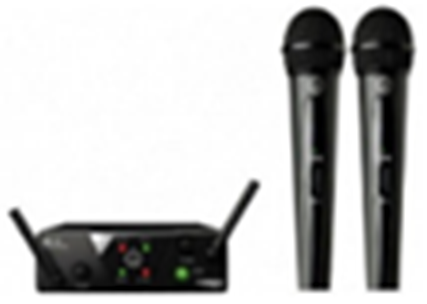 10Подовжувач на котушці PowerPlant JY-2002/30 Black/Yellow (PPRA10M300S4)Перетин провідників: 3 х 1.5 мм 2 Матеріал провідника: мідь Тип проводу: ПВС Матеріал корпусу: термостійкий пластик Клас захисту: IP20 Вхідні розетки: євростандарт Мережевий кабель і вилка євростандарту Вологість повітря: не більше 65% Колір: Чорний з жовтимГабарити: 240x320x210 ммВага: 3.5 кгГарантійний термін: 12 місяців"11100,001100,00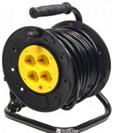 Всього117203,00Непередбачувані витрати 20%23440,60Всього140643,60